	KLASA 5 bLekcje dn. 25.05. , 26.05. , 27.05. , 28.05. 2020 Temat  : ćwiczenia z piłką. kształtowanie sprawności.Filmik : https://www.youtube.com/watch?v=HJgyKZ8Sh98&feature=youtu.be&fbclid=IwAR0vMBj3jrcxhUdCyNmTZ9ONntBNDkjjl1M3HNLDU5O3am15sYK_E-R-ms0Będzie  Wam potrzebna piłka nie ma znaczenia rozmiarĆwiczenia :  ćwiczymy 15 s. ,przerwa 5 s.1.skip A ,kolano wysoko dotykają piłki2. w staniu skręty tułowia w boki3. w podskokach nogi w bok , ramiona z piłką naprzemiennie w górę nad głową  i w przód4. w podskokach przekładamy piłkę pod kolanami5. skip C piłka trzymana z tyłu6. w staniu piłka trzymana w wyprostowanych rękach na wysokości klatki piersiowej naprzemiennie nogi dotykają piłki7. stajemy w rozkroku i przerzucamy piłkę pod nogami, przekładając ręce8. wstajemy w rozkroku ,przetaczamy piłkę między nogami9. piłka trzymamy  i wykonujemy krążenia tułowia10.w staniu , w lekkim rozkroku wykonujemy skłony tułowia w bok11. krążenia piłki wokół bioder12. krążenia pilki wokół głowy13. przysiady, ramiona wyprostowane przed sobą na wysokości kl. piersiowej wraz z piłką14. przysiady , ramiona z piłką trzymane nad głową15. siad równoważny ,piłkę przekładamy między nogami16. siad równoważny, nogi razem piłkę przekładamy pod kolanami17.leżenie przodem , piłka trzymana w rękach przekładami sobie piłkę z ręki do rękiTemat : kształtowanie skocznościRozgrzewka : rozgrzewka jest przy muzyce , naśladujcie co robią postacie Filmik : https://www.youtube.com/watch?v=gCzgc_RelBAZapraszam Was do ćwiczenia ,który sprawdzi Wasz czas reakcji oraz popracujemy nad Wasza skocznością.Potrzebne WAM będą kartki lub koszulki o kolorach : zielonym , czerwonym, żółtym, niebieskim.Na ekranie filmu będą Wam się pokazywać kolory, a wy mace przeskoczyć na dany kolor.Powodzenia Filmik : https://www.youtube.com/watch?v=1-e7z5rtwnc&feature=youtu.be&fbclid=IwAR3McBjRcfWyovKNPwfX0p2Q__TXOJzIVwF3_yrRZtxQ8woaRbrK797lI3gTemat : ćwiczenia koordynacyjneFilmik : https://www.youtube.com/watch?v=NksAkwcgGz0 (oglądajcie od 1:00)Każde ćwiczenie robimy 30 s.Na spokojnie trzeba się troszkę skoncentrować na niektórych ćwiczeniachSiedzimy na krześle, krzyżujemy naprzemiennie ręce na klatce piersiowejPozycja jak wyżej ramiona wyprostowane przed sobą, jedną dłoń zaciskamy w pieść ,druga wyprostowana i tak robimy naprzemiennieRęce na kolanach, przenosimy ciężar ciała raz na palce ,raz na piętySiedzimy na krześle, ręce wzdłuż tułowia ,jednocześnie unosimy lewą rękę i prostujemy prawą nogę , i na zmianę Prawa ręka – prostowanie Lewa nogaĆwiczenia z oddechem, wdech –unoszenie barków, wydech opuszczamy barki – 10razyLeżenie tyłem uginamy kolano z jednoczesnym zgięciem ręki przeciwnej do barku  po stronie ugiętej nogi – 10razy na stronęW leżeniu tyłem odwodzimy nogę lewą w bok z prawą ręką w bok , i tak ćwiczymy naprzemiennie- 8-10 razy na stronęRowerek w tyłĆwiczenia oddechowe ,leżenie tyłem ,NN ugięte, wdech ramiona unosimy w górę nad głowę- 8-10 razyTemat : wzmacnianie mm. brzucha i grzbietuFilmik: https://www.youtube.com/watch?v=UumncECT4Fw Ćwiczenia wykonujecie 15s.,  5 s. przerwy między seriami 3-4 min. przerwyWykonujemy 2 serieĆwiczenia :Leżenie tyłem ,nogi uniesione w górę, dotykamy dłońmi za uniesionymi kolanami ,łopatki odrywamy od podłożaPodpór przodem na przedramionach, lewe kolano dotyka lewego łokciaLeżenie tyłem, wykonujemy rowerek ze skrętem tułowiaPodpór przodem wykonujemy ,bieg w podporzeWykonujemy „deskę” ze skrętem bioderPodpór przodem, wykonujemy przeskoki przód tyłPodpór przodem na przedramionach, wykonujmy nogami przeskok do rozkrokuLeżenie tyłem unosimy ugięte nogi do klatki piersiowej, opuszczamy nogi prosteLeżenie bokiem ,nogi ugięte, ręce są na karku , wykonujemy spięcia bokiem, ćwiczenie wykonujemy na każdą stronę Leżenie tyłem ,wykonujemy jednoczesne uniesienie rąk i nóg.Mięsnie grzbietu :Klęk podparty ,unosimy po przekątnej wyprostowaną lewą nogę z prawą ręką.Wytrzymujemy 15 s. zmiana strony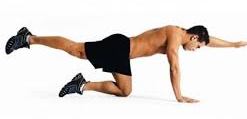 Leżenie tyłem ręce ugięte na karku lub na głowie, nogi wyprostowane, klatkę piersiową unosimy Ćwiczymy 15 s.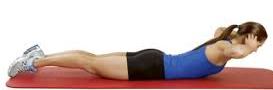 Leżenie tyłem przez określony czas ruchamy nogami i rękoma jednocześnie, naprzemiennie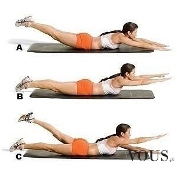 Rozciąganie : 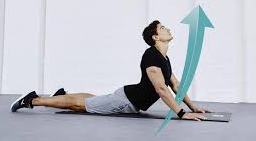 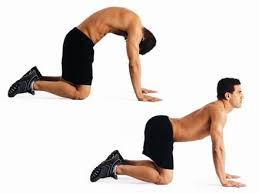 leżenie na plecach z kolanami zgiętymi trzymanymi razem przez dłonie i przyciągniętymi do siebie tak by wyczuć moment odrywania się od podłoża kości krzyżowej, jeżeli ten następuję zatrzymujemy ruch znajdując barierę mięśniową, po pracy rozciągającej kość krzyżowa opada a My wyszukujemy kolejnego podobnego momentu.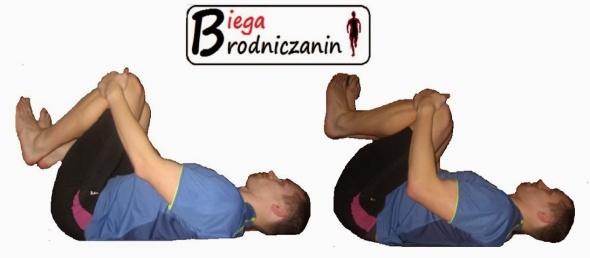 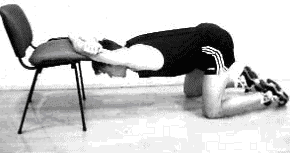 